                                                                                   Приложение                                                                                                                            УТВЕРЖДЕНЫ                                                                                  Постановлением                                                                                    администрации                                                                                  Тужинского района                                                                                  от___06.06.2016__№____180_ИЗМЕНЕНИЯв муниципальной программе Тужинского муниципального района«Развитие агропромышленного комплекса» на 2014-2018 годы1.В паспорте программы:1.1. Раздел   «Объемы ассигнований муниципальной программы» изложить в следующей редакции2. Разделе  5 «Ресурсное обеспечение муниципальной программ абзац 1  изложить в следующей редакции: « Общий объем  финансирования Муниципальной программы составит– 115246,9 тыс. рублей, в том числе  средства федерального бюджета – 68329,7  тыс. рублей, средства областного бюджета – 41848,6 тыс. рублей, средства местных бюджетов  - 33,6 тыс.рублей, внебюджетные источники финансирования  - 5035 тыс.рублей (по соглашению)».3.Приложение №  4 к Программе  «Прогнозная оценка ресурсного обеспечения реализации муниципальной  программы  за счет всех источников финансирования  изложить в новой  редакции  согласно приложения.                                                            _______________                                                                                                                                                             Приложение                                                                                                                                        Приложение № 4 к Программе                  Прогнозная оценка ресурсного обеспечения реализации муниципальной программы за счет всех источников финансирования_____________________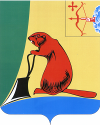 АДМИНИСТРАЦИЯ ТУЖИНСКОГО МУНИЦИПАЛЬНОГО РАЙОНА КИРОВСКОЙ ОБЛАСТИАДМИНИСТРАЦИЯ ТУЖИНСКОГО МУНИЦИПАЛЬНОГО РАЙОНА КИРОВСКОЙ ОБЛАСТИАДМИНИСТРАЦИЯ ТУЖИНСКОГО МУНИЦИПАЛЬНОГО РАЙОНА КИРОВСКОЙ ОБЛАСТИАДМИНИСТРАЦИЯ ТУЖИНСКОГО МУНИЦИПАЛЬНОГО РАЙОНА КИРОВСКОЙ ОБЛАСТИАДМИНИСТРАЦИЯ ТУЖИНСКОГО МУНИЦИПАЛЬНОГО РАЙОНА КИРОВСКОЙ ОБЛАСТИПОСТАНОВЛЕНИЕПОСТАНОВЛЕНИЕПОСТАНОВЛЕНИЕПОСТАНОВЛЕНИЕПОСТАНОВЛЕНИЕ06.06.2016№№№ 180пгт ТужаО внесении изменений  в постановление администрации Тужинского муниципального района от 11.10. 2013  № 533   В  соответствии с  решением Тужинской  районной Думы от 30.05. 2016  № 73/461 «О внесении изменений в решение Тужинской районной   Думы от 14.12.2015 г.  № 67/408»  и  на основании постановления администрации Тужинского муниципального района от 19.02.2015  № 89 «О разработке, реализации  и оценке  эффективности муниципальных программ  Тужинского муниципального района»  администрация Тужинского муниципального района  ПОСТАНОВЛЯЕТ:1.Внести  изменения в  постановление администрации Тужинского муниципального  района   от 11.10.2013  № 533  «Об утверждении     муниципальной программы Тужинского муниципального района                                                          «Развитие  агропромышленного  комплекса»  на 2014-2018 годы, утвердив  изменения  в муниципальной программе Тужинского муниципального района «Развитие агропромышленного комплекса» на 2014-2018 годы согласно приложению.           2. Настоящее постановление вступает в силу с момента официального опубликования в Бюллетене муниципальных правовых актов органов мест-ного самоуправления Тужинского 	района Кировской области.Глава администрации Тужинского муниципального района	    Е.В.Видякина О внесении изменений  в постановление администрации Тужинского муниципального района от 11.10. 2013  № 533   В  соответствии с  решением Тужинской  районной Думы от 30.05. 2016  № 73/461 «О внесении изменений в решение Тужинской районной   Думы от 14.12.2015 г.  № 67/408»  и  на основании постановления администрации Тужинского муниципального района от 19.02.2015  № 89 «О разработке, реализации  и оценке  эффективности муниципальных программ  Тужинского муниципального района»  администрация Тужинского муниципального района  ПОСТАНОВЛЯЕТ:1.Внести  изменения в  постановление администрации Тужинского муниципального  района   от 11.10.2013  № 533  «Об утверждении     муниципальной программы Тужинского муниципального района                                                          «Развитие  агропромышленного  комплекса»  на 2014-2018 годы, утвердив  изменения  в муниципальной программе Тужинского муниципального района «Развитие агропромышленного комплекса» на 2014-2018 годы согласно приложению.           2. Настоящее постановление вступает в силу с момента официального опубликования в Бюллетене муниципальных правовых актов органов мест-ного самоуправления Тужинского 	района Кировской области.Глава администрации Тужинского муниципального района	    Е.В.Видякина О внесении изменений  в постановление администрации Тужинского муниципального района от 11.10. 2013  № 533   В  соответствии с  решением Тужинской  районной Думы от 30.05. 2016  № 73/461 «О внесении изменений в решение Тужинской районной   Думы от 14.12.2015 г.  № 67/408»  и  на основании постановления администрации Тужинского муниципального района от 19.02.2015  № 89 «О разработке, реализации  и оценке  эффективности муниципальных программ  Тужинского муниципального района»  администрация Тужинского муниципального района  ПОСТАНОВЛЯЕТ:1.Внести  изменения в  постановление администрации Тужинского муниципального  района   от 11.10.2013  № 533  «Об утверждении     муниципальной программы Тужинского муниципального района                                                          «Развитие  агропромышленного  комплекса»  на 2014-2018 годы, утвердив  изменения  в муниципальной программе Тужинского муниципального района «Развитие агропромышленного комплекса» на 2014-2018 годы согласно приложению.           2. Настоящее постановление вступает в силу с момента официального опубликования в Бюллетене муниципальных правовых актов органов мест-ного самоуправления Тужинского 	района Кировской области.Глава администрации Тужинского муниципального района	    Е.В.Видякина О внесении изменений  в постановление администрации Тужинского муниципального района от 11.10. 2013  № 533   В  соответствии с  решением Тужинской  районной Думы от 30.05. 2016  № 73/461 «О внесении изменений в решение Тужинской районной   Думы от 14.12.2015 г.  № 67/408»  и  на основании постановления администрации Тужинского муниципального района от 19.02.2015  № 89 «О разработке, реализации  и оценке  эффективности муниципальных программ  Тужинского муниципального района»  администрация Тужинского муниципального района  ПОСТАНОВЛЯЕТ:1.Внести  изменения в  постановление администрации Тужинского муниципального  района   от 11.10.2013  № 533  «Об утверждении     муниципальной программы Тужинского муниципального района                                                          «Развитие  агропромышленного  комплекса»  на 2014-2018 годы, утвердив  изменения  в муниципальной программе Тужинского муниципального района «Развитие агропромышленного комплекса» на 2014-2018 годы согласно приложению.           2. Настоящее постановление вступает в силу с момента официального опубликования в Бюллетене муниципальных правовых актов органов мест-ного самоуправления Тужинского 	района Кировской области.Глава администрации Тужинского муниципального района	    Е.В.Видякина О внесении изменений  в постановление администрации Тужинского муниципального района от 11.10. 2013  № 533   В  соответствии с  решением Тужинской  районной Думы от 30.05. 2016  № 73/461 «О внесении изменений в решение Тужинской районной   Думы от 14.12.2015 г.  № 67/408»  и  на основании постановления администрации Тужинского муниципального района от 19.02.2015  № 89 «О разработке, реализации  и оценке  эффективности муниципальных программ  Тужинского муниципального района»  администрация Тужинского муниципального района  ПОСТАНОВЛЯЕТ:1.Внести  изменения в  постановление администрации Тужинского муниципального  района   от 11.10.2013  № 533  «Об утверждении     муниципальной программы Тужинского муниципального района                                                          «Развитие  агропромышленного  комплекса»  на 2014-2018 годы, утвердив  изменения  в муниципальной программе Тужинского муниципального района «Развитие агропромышленного комплекса» на 2014-2018 годы согласно приложению.           2. Настоящее постановление вступает в силу с момента официального опубликования в Бюллетене муниципальных правовых актов органов мест-ного самоуправления Тужинского 	района Кировской области.Глава администрации Тужинского муниципального района	    Е.В.Видякина Объемы ассигнований муниципальной программыОбщий объем финансирования – 115246,9  тыс. рублей,в том числе:средства федерального бюджета -  68329,7  тыс. рублейсредства областного бюджета – 41848,6  тыс. рублейсредства местных бюджетов  (по соглашению) – 33,6 тыс.рублейвнебюджетные источники финансирования -5035,0 тыс.рублей (по соглашению)СтатусНаименование муниципальной программы, подпрограммы, районной целевой программы, ведомственной целевой программы, отдельного мероприятия Источник финансированияОценка расходов, тыс. рублейОценка расходов, тыс. рублейОценка расходов, тыс. рублейОценка расходов, тыс. рублейОценка расходов, тыс. рублейСтатусНаименование муниципальной программы, подпрограммы, районной целевой программы, ведомственной целевой программы, отдельного мероприятия Источник финансирования2013факт2014 год2015 год2016 год2016 год2017 год2017 год2018 год  2018 год  123 45677Муниципальная целевая программа «Развитие агропромышленного комплекса»      на 2014-2016 годыРазвитие подотрасли растениеводства, переработки и реализации продукции растениеводствавсего129931175812338,714294,214294,216857168571736717367Муниципальная целевая программа «Развитие агропромышленного комплекса»      на 2014-2016 годыРазвитие подотрасли растениеводства, переработки и реализации продукции растениеводствафедеральный бюджет6643748610254,510203,610203,610875108751115511155Муниципальная целевая программа «Развитие агропромышленного комплекса»      на 2014-2016 годыРазвитие подотрасли растениеводства, переработки и реализации продукции растениеводстваобластной бюджет635030521784,23290,63290,65182518254125412Муниципальная целевая программа «Развитие агропромышленного комплекса»      на 2014-2016 годыРазвитие подотрасли растениеводства, переработки и реализации продукции растениеводствавнебюджетные источники1220    3008008008008008008001.1Развитие семеноводства сельскохозяйственных растений как высокорентабельной отрасли, ориентированной на полное обеспечение растениеводства области оригинальным и элитным семенным материалом, районированными семенами высокого качества (включая потребность в семенах для обеспечения процесса биологизации земледелия) и прирост объемов реализации семян за пределы областивсего3187130019612230223022802280235023501.1Развитие семеноводства сельскохозяйственных растений как высокорентабельной отрасли, ориентированной на полное обеспечение растениеводства области оригинальным и элитным семенным материалом, районированными семенами высокого качества (включая потребность в семенах для обеспечения процесса биологизации земледелия) и прирост объемов реализации семян за пределы областифедеральный бюджет271 52016801664166417001700175017501.1Развитие семеноводства сельскохозяйственных растений как высокорентабельной отрасли, ориентированной на полное обеспечение растениеводства области оригинальным и элитным семенным материалом, районированными семенами высокого качества (включая потребность в семенах для обеспечения процесса биологизации земледелия) и прирост объемов реализации семян за пределы областиобластной бюджет2916780281 566 5665805806006001.1Развитие семеноводства сельскохозяйственных растений как высокорентабельной отрасли, ориентированной на полное обеспечение растениеводства области оригинальным и элитным семенным материалом, районированными семенами высокого качества (включая потребность в семенах для обеспечения процесса биологизации земледелия) и прирост объемов реализации семян за пределы областивнебюджетные источникиВозмещение части затрат на приобретение оригинальных, элитных и репродукционных семян сельскохозяйственных растений; испытание и комплексная оценка сортов сельскохозяйственных растенийвсего314212001961193019301980198020502050Возмещение части затрат на приобретение оригинальных, элитных и репродукционных семян сельскохозяйственных растений; испытание и комплексная оценка сортов сельскохозяйственных растенийфедеральный бюджет 271 5201680166416641700170017501750Возмещение части затрат на приобретение оригинальных, элитных и репродукционных семян сельскохозяйственных растений; испытание и комплексная оценка сортов сельскохозяйственных растенийобластной бюджет2871 680281266266280280300300Возмещение части затрат на приобретение оригинальных, элитных и репродукционных семян сельскохозяйственных растений; испытание и комплексная оценка сортов сельскохозяйственных растенийвнебюджетные источникиВозмещение части затрат на производство и реализацию элитных и репродукционных семян сельскохозяйственных растенийвсего 451000300300300300300300Возмещение части затрат на производство и реализацию элитных и репродукционных семян сельскохозяйственных растенийобластной бюджет 451000300300300300300300Поддержка экономически значимых региональных программ в области растениеводствавсего000100010001250125012501250Поддержка экономически значимых региональных программ в области растениеводствафедеральный бюджет000160160200200200200Поддержка экономически значимых региональных программ в области растениеводстваобластной бюджет0008408401050105010501050Проведение культуртехнической и противоэрозионной мелиорации земель сельскохозяйственного назначения   всего012203008008002000200020002000Проведение культуртехнической и противоэрозионной мелиорации земель сельскохозяйственного назначения   областной бюджет000001200120012001200Проведение культуртехнической и противоэрозионной мелиорации земель сельскохозяйственного назначения   внебюджнтные источники01220300800800800800800800Повышение доступности кредитов и займов для сельскохозяйственных товаропроизводителей, организаций АПК и организаций потребительской кооперации в отрасли растениеводства, переработки ее продукции,  развития инфраструктуры и  логистического   обеспечения  рынков продукции растениеводствавсего232539384655,7*4394,24394,24827482752675267Повышение доступности кредитов и займов для сельскохозяйственных товаропроизводителей, организаций АПК и организаций потребительской кооперации в отрасли растениеводства, переработки ее продукции,  развития инфраструктуры и  логистического   обеспечения  рынков продукции растениеводствафедеральный бюджет132221663582,5*3039,63039,63250325034803480Повышение доступности кредитов и займов для сельскохозяйственных товаропроизводителей, организаций АПК и организаций потребительской кооперации в отрасли растениеводства, переработки ее продукции,  развития инфраструктуры и  логистического   обеспечения  рынков продукции растениеводстваобластной бюджет100317721073,2*1354,61354,61577157717871787Возмещение части затрат на уплату процентов по краткосрочным кредитам (займам) на развитие растениеводства, переработку и реализацию продукции растениеводства    всего189182 581,4*750750545545585585Возмещение части затрат на уплату процентов по краткосрочным кредитам (займам) на развитие растениеводства, переработку и реализацию продукции растениеводства    федеральный бюджет148141 482,5*700*700*450450480480Возмещение части затрат на уплату процентов по краткосрочным кредитам (займам) на развитие растениеводства, переработку и реализацию продукции растениеводства    областной бюджет4141   98,9*50*50*9595105105Возмещение части затрат на уплату процентов по инвестиционным кредитам (займам) на развитие растениеводства, переработку и и реализацию продукции растениеводства,    развитие инфраструктуры и логистического всего21363756 4074,3*3644,23644,24282428246824682Возмещение части затрат на уплату процентов по инвестиционным кредитам (займам) на развитие растениеводства, переработку и и реализацию продукции растениеводства,    развитие инфраструктуры и логистического федеральный бюджет11742025 3100*2339,62339,62800280030003000Возмещение части затрат на уплату процентов по инвестиционным кредитам (займам) на развитие растениеводства, переработку и и реализацию продукции растениеводства,    развитие инфраструктуры и логистического областной бюджет9621731 974,3*1304,6	1304,6	1482148216821682обеспечения рынков продукции растениеводства    Снижение рисков в растениеводствеВозмещение части затрат сельскохозяйственных товаропроизводителей на уплату страховой премии, начисленной по договору сельскохозяйственного страхования в области растениеводства всего000370370500500500500Снижение рисков в растениеводствеВозмещение части затрат сельскохозяйственных товаропроизводителей на уплату страховой премии, начисленной по договору сельскохозяйственного страхования в области растениеводства федеральный бюджет000340340425425425425Снижение рисков в растениеводствеВозмещение части затрат сельскохозяйственных товаропроизводителей на уплату страховой премии, начисленной по договору сельскохозяйственного страхования в области растениеводства областной бюджет000303075757575Снижение рисков в растениеводствеВозмещение части затрат сельскохозяйственных товаропроизводителей на уплату страховой премии, начисленной по договору сельскохозяйственного страхования в области растениеводства внебюджетные источникиПоддержка сельскохозяйственных товаропроизводителей в области растениеводства  всего748153005422550055006000600060006000Поддержка сельскохозяйственных товаропроизводителей в области растениеводства  федеральный бюджет505048004992500050005300530053005300Поддержка сельскохозяйственных товаропроизводителей в области растениеводства  областной бюджет2431500430500500700700700700Развитие подотрасли животноводства, переработки и реализации продукции животноводствавсего9288412731745104,85104,84565456564256425Развитие подотрасли животноводства, переработки и реализации продукции животноводствафедеральныйбюджет5527210716684176,24176,23070307048354835Развитие подотрасли животноводства, переработки и реализации продукции животноводстваобластной бюджет376120201506    928,6    928,6   1495   1495   1590   1590Развитие подотрасли животноводства, переработки и реализации продукции животноводствавнебюджетные источники000000	0	00Дальнейшее развитие отраслей животноводства, укрепление племенной базы, повышение на этой основе генетического потенциала всех видов сельскохозяйственных животных и расширение возможностей приобретения племенного материала всего329120002012	10001000 1200 120013001300Дальнейшее развитие отраслей животноводства, укрепление племенной базы, повышение на этой основе генетического потенциала всех видов сельскохозяйственных животных и расширение возможностей приобретения племенного материала федеральный бюджет156610001006500500600600650650Дальнейшее развитие отраслей животноводства, укрепление племенной базы, повышение на этой основе генетического потенциала всех видов сельскохозяйственных животных и расширение возможностей приобретения племенного материала областной бюджет17251000  1006500500600600650650Дальнейшее развитие отраслей животноводства, укрепление племенной базы, повышение на этой основе генетического потенциала всех видов сельскохозяйственных животных и расширение возможностей приобретения племенного материала внебюджетные источникиВозмещение сельскохозяйственным товаропроизводителям части затрат по наращиванию маточного поголовья овец , наращивание  сельскохозяйственными товаропроизводителями маточного поголовья овец  всего01000120120120120150150Возмещение сельскохозяйственным товаропроизводителям части затрат по наращиванию маточного поголовья овец , наращивание  сельскохозяйственными товаропроизводителями маточного поголовья овец  федеральный бюджет060080808080100100Возмещение сельскохозяйственным товаропроизводителям части затрат по наращиванию маточного поголовья овец , наращивание  сельскохозяйственными товаропроизводителями маточного поголовья овец  областной бюджет040040		5040		5040		5040		5050		5050		50Возмещение сельскохозяйственным товаропроизводителям части затрат по наращиванию маточного поголовья овец , наращивание  сельскохозяйственными товаропроизводителями маточного поголовья овец  внебюджетные источникиПовышение доступности кредитов и займов для сельскохозяйственных товаропроизводителей, организаций АПК и организаций потребительской кооперации в отрасли животноводства, переработки ее продукции и развития инфраструктуры и логистического обеспечения рынков продукции животноводства    всего4370185,4*1574,8*1574,8*250250260260Повышение доступности кредитов и займов для сельскохозяйственных товаропроизводителей, организаций АПК и организаций потребительской кооперации в отрасли животноводства, переработки ее продукции и развития инфраструктуры и логистического обеспечения рынков продукции животноводства    федеральный бюджет3254  136*1466,2*1466,2*140140145145Повышение доступности кредитов и займов для сельскохозяйственных товаропроизводителей, организаций АПК и организаций потребительской кооперации в отрасли животноводства, переработки ее продукции и развития инфраструктуры и логистического обеспечения рынков продукции животноводства    областной бюджет1116  49,4108,6108,6110110115115Возмещение части затрат на уплату процентов по инвестиционным  кредитам (займам) на  строительство и реконструкцию объектов для молочного скотоводства    всего01801400*1400*0000Возмещение части затрат на уплату процентов по инвестиционным  кредитам (займам) на  строительство и реконструкцию объектов для молочного скотоводства    федеральный бюджет01801400*1400*0000Возмещение части затрат на уплату процентов по инвестиционным  кредитам (займам) на  строительство и реконструкцию объектов для молочного скотоводства    областной бюджет000000000Возмещение части затрат на уплату процентов по инвестиционным кредитам (займам) на развитие животноводства, переработку и реализацию продукции животноводства, развитие инфраструктуры и логистического обеспечения рынков продукции животноводства; на приобретение нетелей (стельных телок) всего4352 185,4174,8*174,8*250250260260Возмещение части затрат на уплату процентов по инвестиционным кредитам (займам) на развитие животноводства, переработку и реализацию продукции животноводства, развитие инфраструктуры и логистического обеспечения рынков продукции животноводства; на приобретение нетелей (стельных телок) федеральный бюджет3236136*66,2*66,2*140140145145Возмещение части затрат на уплату процентов по инвестиционным кредитам (займам) на развитие животноводства, переработку и реализацию продукции животноводства, развитие инфраструктуры и логистического обеспечения рынков продукции животноводства; на приобретение нетелей (стельных телок) областной бюджет111649,4108,6108,6110110115115Поддержка собственного производства молока  всего3839740416215021502270227024002400Поддержка собственного производства молока  федеральный бюджет3647647396200020002100210022002200Поддержка собственного производства молока  областной бюджет1929320150150170170200200Производство и реализация сельскохозяйственной продукции собственного производства и продуктов ее переработкивсего1135551300,60*0*425425425425Производство и реализация сельскохозяйственной продукции собственного производства и продуктов ее переработкиобластной бюджет1135551300,6*0*0*425425425425Предотвращение потерь и снижения качества продукции, вызванных болезнями животныхвсего193200260260260300300300300Предотвращение потерь и снижения качества продукции, вызванных болезнями животныхфедеральный бюджет36100130130130150150150150Предотвращение потерь и снижения качества продукции, вызванных болезнями животныхобластной бюджет157100130130130150150150150Предотвращение потерь и снижения качества продукции, вызванных болезнями животныхвнебюджетные источникиСоздание предпосылок развития малых форм хозяйствованиявсего16077,06476394,2814,5814,5495495595595Создание предпосылок развития малых форм хозяйствованияфедеральный бюджет6512,05341356,0782,4782,4460460560560Создание предпосылок развития малых форм хозяйствованияобластной бюджет3187,7513538,232,132,135353535Создание предпосылок развития малых форм хозяйствованиявнебюджетные источники6377,2600000000Развитие семейных животноводческих ферм  на базе К(Ф)Хвсего15943,0600000000Развитие семейных животноводческих ферм  на базе К(Ф)Хфедеральный бюджет6409,0500000000Развитие семейных животноводческих ферм  на базе К(Ф)Хобластной бюджет3156,7500000000Развитие семейных животноводческих ферм  на базе К(Ф)Хвнебюджетные источники6377,2600000000Организация и проведение ежегодных областных конкурсов на присвоение званий «Лучшее личное подсобное хозяйство», «Лучший муниципальный район по развитию малых форм хозяйствования в агропромышленном комплексе области». «Лучшее поселение по развитию малых форм хозяйствования в агропромышленном комплексе области»всего252525252525252525Организация и проведение ежегодных областных конкурсов на присвоение званий «Лучшее личное подсобное хозяйство», «Лучший муниципальный район по развитию малых форм хозяйствования в агропромышленном комплексе области». «Лучшее поселение по развитию малых форм хозяйствования в агропромышленном комплексе области»областной бюджет252525252525252525Образование (в том числе уточнение границ) земельных участков из земель сельскохозяйственного назначения, включая государственную регистрацию прав собственности К(Ф)Х, в том числе индивидуальных предпринимателей, на образованные земельные участки   всего0300216740740400400500500Образование (в том числе уточнение границ) земельных участков из земель сельскохозяйственного назначения, включая государственную регистрацию прав собственности К(Ф)Х, в том числе индивидуальных предпринимателей, на образованные земельные участки   федеральный бюджет0200205 740 740400400500500Образование (в том числе уточнение границ) земельных участков из земель сельскохозяйственного назначения, включая государственную регистрацию прав собственности К(Ф)Х, в том числе индивидуальных предпринимателей, на образованные земельные участки   областной бюджет010011000000Повышение доступности кредитов и займов для граждан, ведущих ЛПХ, К(Ф)Х и сельскохозяйственных потребительских кооперативов всего109151153,2*49,549,570707070Повышение доступности кредитов и займов для граждан, ведущих ЛПХ, К(Ф)Х и сельскохозяйственных потребительских кооперативов федеральный бюджет103141151*42,442,460606060Повышение доступности кредитов и займов для граждан, ведущих ЛПХ, К(Ф)Х и сельскохозяйственных потребительских кооперативов областной бюджет610  2,2*7,17,110101010Техническая и технологическая модернизация, инновационное развитиевсего79865001348125012501900190022002200Техническая и технологическая модернизация, инновационное развитиеобластной бюджет79865001348100010001500150018001800Техническая и технологическая модернизация, инновационное развитиевнебюджетные источники250250400400400400Содействие сельскохозяйственным товаропроизводителям в обновлении машино-тракторного парка, а также в приобретении оборудования убойных пунктоввсего79865001348100010001500150018001800Содействие сельскохозяйственным товаропроизводителям в обновлении машино-тракторного парка, а также в приобретении оборудования убойных пунктовобластной бюджет79865001348100010001500150018001800Содействие сельскохозяйственным товаропроизводителям в обновлении машино-тракторного парка, а также в приобретении оборудования убойных пунктоввнебюджетные источникиРазвитие системы лизинговых и аналогичных им операцийвсего250250400400400400Развитие системы лизинговых и аналогичных им операцийвнебюджетные источники250250400400400400Обеспечение реализации Программывсего4810030 130 130150150150150Обеспечение реализации Программыфедеральный бюджетОбеспечение реализации Программыобластной бюджет4810030 130 130150150150150Обеспечение реализации Программыместный бюджет**Обеспечение реализации Программывнебюджетные источникиПовышение кадрового потенциала АПК области, формирование кадрового состава, обладающего инновационным подходом к делу, способного обеспечить эффективное функционирование отрасли в современных условияхвсего4810030130130150150150150Повышение кадрового потенциала АПК области, формирование кадрового состава, обладающего инновационным подходом к делу, способного обеспечить эффективное функционирование отрасли в современных условияхобластной бюджет4810030130130150150150150Повышение кадрового потенциала АПК области, формирование кадрового состава, обладающего инновационным подходом к делу, способного обеспечить эффективное функционирование отрасли в современных условияхвнебюджетные источникиСтимулирование эффективного использования земель сельскохозяйственного назначениявсего245,1634,4237,9*123,5123,5197,7197,7197,7197,7Стимулирование эффективного использования земель сельскохозяйственного назначенияобластной бюджет238563226,6117,6117,6192,7192,7192,7192,7Стимулирование эффективного использования земель сельскохозяйственного назначенияместный бюджет**7,16,411,35,95,95,05,05,05,0Стимулирование эффективного использования земель сельскохозяйственного назначениявнебюджетные источники6500000 0 0Выделение земельных участков из земель сельскохозяйственного назначения в счет невостребованных земельных долей и (или) земельных долей, от права собственности на которые граждане отказалисьвсего245,1134,4237,9123,5123,5197,7197,7197,7197,7Выделение земельных участков из земель сельскохозяйственного назначения в счет невостребованных земельных долей и (или) земельных долей, от права собственности на которые граждане отказалисьобластной бюджет238,0128,0226,6117,6192,7192,7192,7192,7Выделение земельных участков из земель сельскохозяйственного назначения в счет невостребованных земельных долей и (или) земельных долей, от права собственности на которые граждане отказалисьместный бюджет7,16,411,35,95,05,05,05,0Отдельное мероприятиеВыполнение управленческих функцийВсего 1922                   19571489*918918918918918Отдельное мероприятиеВыполнение управленческих функцийОбластной бюджет192219571489918918918918918Отдельное мероприятиеЗащита населения  от болезней, общих для человека и животных, в части организации и содержания в соответствии с требованиями действующего ветеринарного законодательства Российской Федерации скотомогильников (биотермических ям) на территории муниципального районаВсего23*309,2300300300300Отдельное мероприятиеЗащита населения  от болезней, общих для человека и животных, в части организации и содержания в соответствии с требованиями действующего ветеринарного законодательства Российской Федерации скотомогильников (биотермических ям) на территории муниципального районаОбластной бюджет23309,2300300300300Отдельное мероприятиеОрганизация проведения  мероприятий по предупреждению  и ликвидации животных в части организации и проведения отлова, учета безнадзорных домашних животных на территории муниципального района Всего0,1*8050505050Отдельное мероприятиеОрганизация проведения  мероприятий по предупреждению  и ликвидации животных в части организации и проведения отлова, учета безнадзорных домашних животных на территории муниципального района Областной бюджет0,18050505050Всего48559,1619552,419034,923024,225432,725432,728202,728202,7федеральный бюджет18682,05993412278,515162,214405,014405,016550,016550,0областной бюджет23492,7583276445,1 6806,19822,79822,710447,710447,7местный бюджет7,16,411,35,95,05,05,05,0внебюджетные источники6377,261285 30010501200120012001200